نام و نام خانوادگی : -----------------------   مرتبه علمی: ----------------   نام دانشگاه: --------------    نام دانشکده:--------------سمت*:                استادان راهنما و مشاور                    داورنام و نام خانوادگی دانشجو: -------------------           تاریخ جلسه دفاع: --------------------عنوان رساله: -------------------------------------------------------------------------------------------------------درجه ارزشیابی نمره کارشناسی ارشدتوضیحات: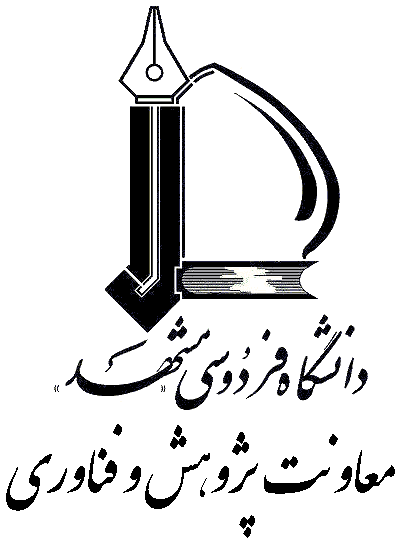 معیارهای ارزشیابیمعیارهای ارزشیابیمعیارهای ارزشیابیکیفیت علمیپیشینه پژوهشپیشینه پژوهشکیفیت علمیابتکار و نوآوریابتکار و نوآوریکیفیت علمیارزش علمی و یا کاربردیارزش علمی و یا کاربردیکیفیت علمیجمع‌بندی نتایج و ارائه پیشنهادات برای ادامه پژوهشجمع‌بندی نتایج و ارائه پیشنهادات برای ادامه پژوهشکیفیت علمیاستفاده از منابع و مآخذ به لحاظ کمی و کیفی (به روز بودن)استفاده از منابع و مآخذ به لحاظ کمی و کیفی (به روز بودن)کیفیت علمیرعایت زمانبندی اجرای پایان نامهرعایت زمانبندی اجرای پایان نامهکیفیت علمیدستاوردها و ویژگی های خاصدستاوردها و ویژگی های خاصکیفیت نگارشانسجام در تنظیم و تدوین مطالب، حسن نگارش و رعایت دستورالعملانسجام در تنظیم و تدوین مطالب، حسن نگارش و رعایت دستورالعملکیفیت نگارشکیفیت تصویرها، شکل‌ها و منحنی‌های استفاده شدهکیفیت تصویرها، شکل‌ها و منحنی‌های استفاده شدهکیفیت ارائهتسلط به موضوع و توانایی در پاسخگویی به سوالات در جلسه دفاعتسلط به موضوع و توانایی در پاسخگویی به سوالات در جلسه دفاعکیفیت ارائهنحوه ارائه (رعایت زمان، تنظیم موضوع، کیفیت فایل ارائه و ...)نحوه ارائه (رعایت زمان، تنظیم موضوع، کیفیت فایل ارائه و ...)گزارش هاتحویل به موقع گزارش‌هاتحویل به موقع گزارش‌هانمره نهاییبه عدد:به حروف:عالیخیلی خوبخوبمتوسطمردود19 الی 2018 الی 99/1816 الی 99/1714 الی 99/15کمتر از 14نام و نام خانوادگی :------------------امضا و تاریخ